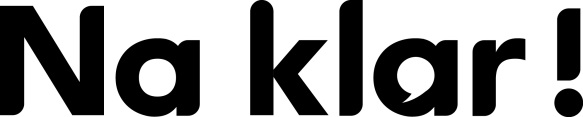 Antwoorden Flotte Frage onderbouw havo/vwo, week 15, 2021Züge putzen1. Eigene Antwort.2. Im Text geht es um Graffitis an Zügen in Deutschland.3. Falsch.4. Falsch.5. Falsch.6. Richtig.7. Richtig.